☆用語の説明☆　　　　　　　　　☆操作方法☆　　　　　　　　　　　　　　　　　・タップ・・・トンッと軽くタッチすること。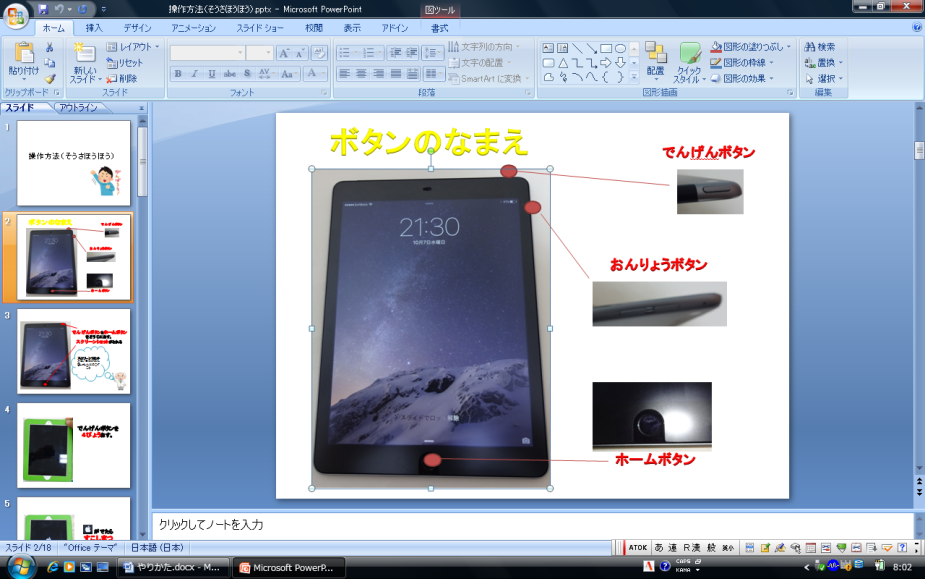 　　　　　　　　　　　　　　　　　・スワイプ・・・画面を指でなぞること。　　　　　　　　　　　　　　　　　　　　　　　　　ホーム画面の切り替えなどに用いる。　　　　　　　　　　　　　　　　　・フリック・・・画面をタッチしてはじくこと。はじく強さの加減で勢いが付いた画面操作ができる。☆手順☆①起動、初期設定②検索③電源オフ手順補足１・電源ボタンを4秒間長押しし、電源を入れる。・　　　が出たら少し待つ。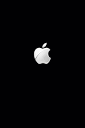 ２・スライドしてロックを解除する。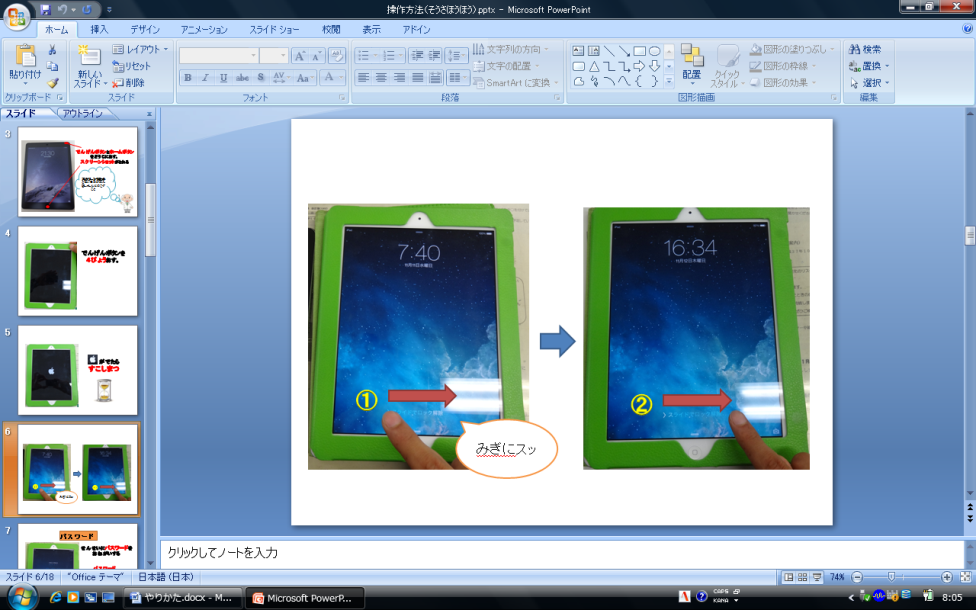 ・かな入力を使う場合ホーム画面の【設定】から行う。【設定→一般→キーボード→キーボード　→新しいキーボードを追加→日本語　→かな】で設定する。１・スワイプして	のアプリケーションを選択し、検索窓をタップする。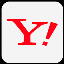 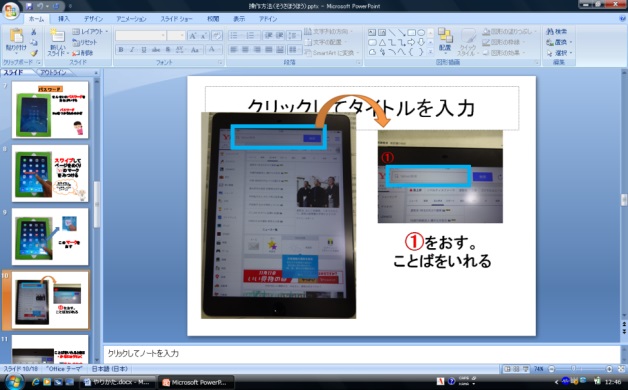 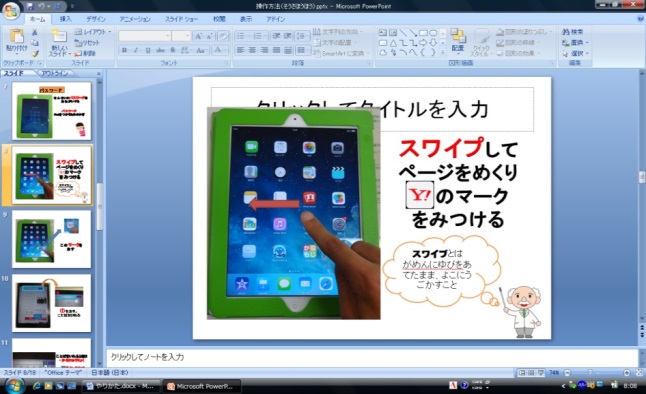 ・yahoo!のアプリケーションはAppStoreから　入手する。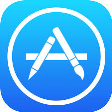 ２【ローマ字入力、かな入力】・左下の地球マークをタップして入力方法を選ぶ。検索したい言葉を入力し、青い検索ボタンをタップする。【音声入力】・マイクマークをタップして検索したい言葉を話す。・左下の地球マークをタップして入力方法　　　を変更する。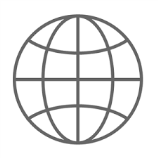 ３・ウェブ、画像、動画から見たい情報を選択し、タップする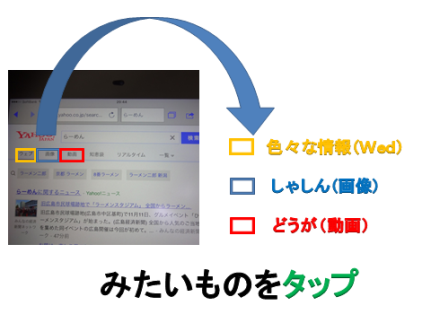 ・ウェブ、画像、動画から見たい情報を選択し、タップする・検索ワードの下に、ウェブ、画像、動画　等の一覧が出てくるので、見たい情報を　タップすると、検索したワードについて　具体的な情報が出てくる。４・右上の　　　マークをタップしてトップページに戻る。別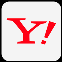 　の調べたいワードを検索する。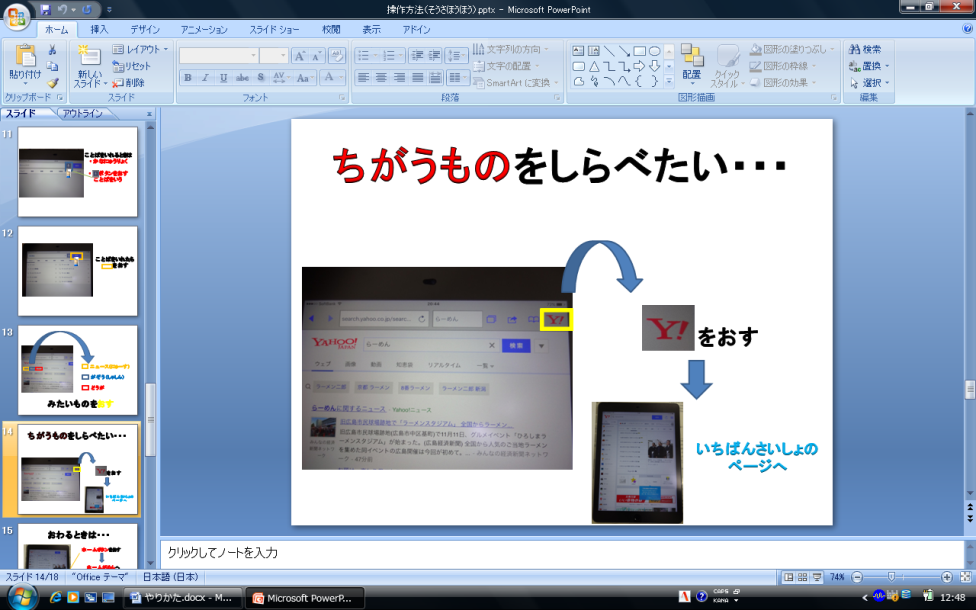 ・右上の　　　マークをタップしてトップページに戻る。別　の調べたいワードを検索する。・ホームボタンを押して、最初からやり直そ　うとすると、同じ画面のままになる。５・全ての操作が終わったら、ホームボタンを押してホーム画　　　面に戻る。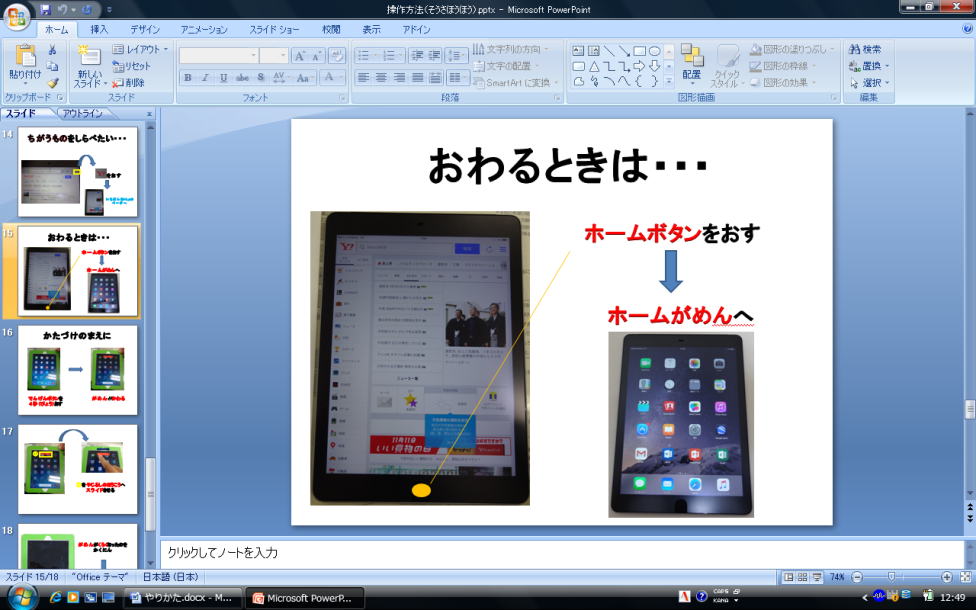 ・全ての操作が終わったら、ホームボタンを押してホーム画　　　面に戻る。１・電源を切る。電源ボタンを４秒間長押しする。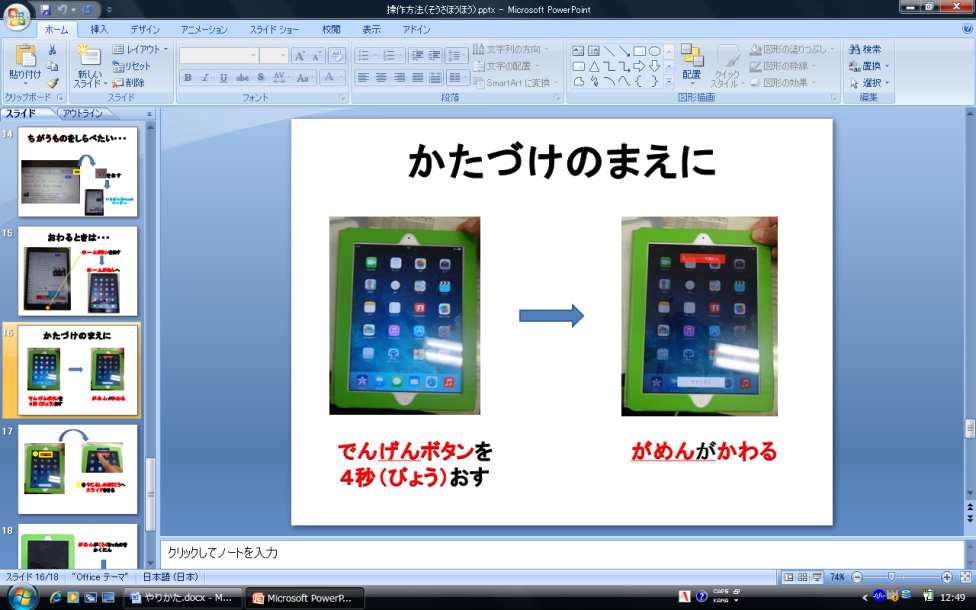 ・４秒間長押ししないと、ホーム画面が暗くな　るのだけなので要注意する。２・赤い表示が出た部分を矢印方向にスライドすると電源がオフになる。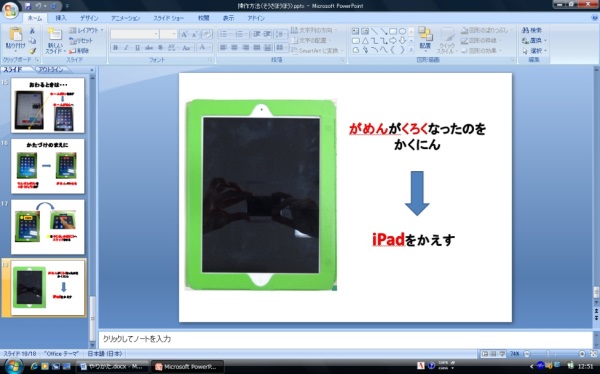 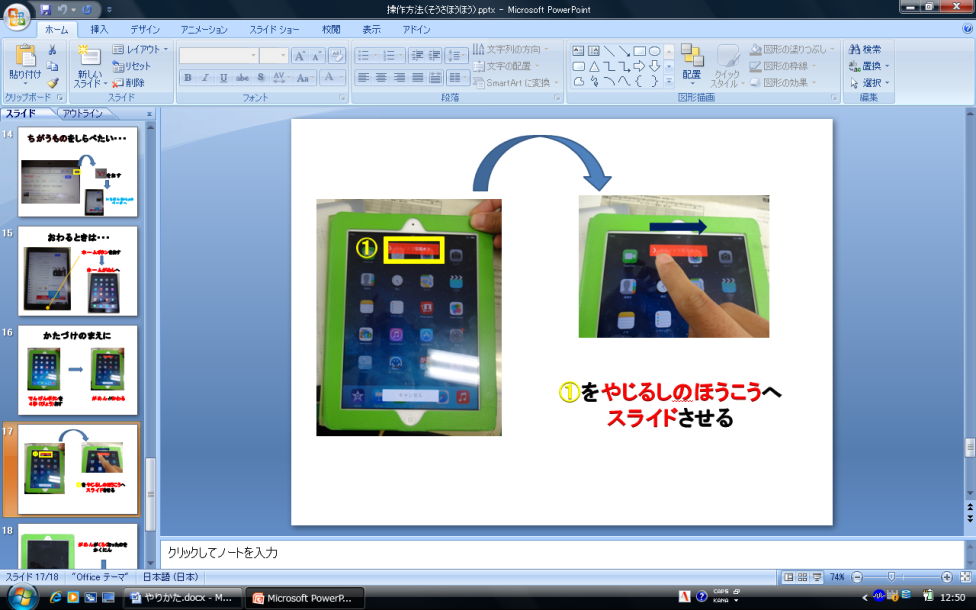 